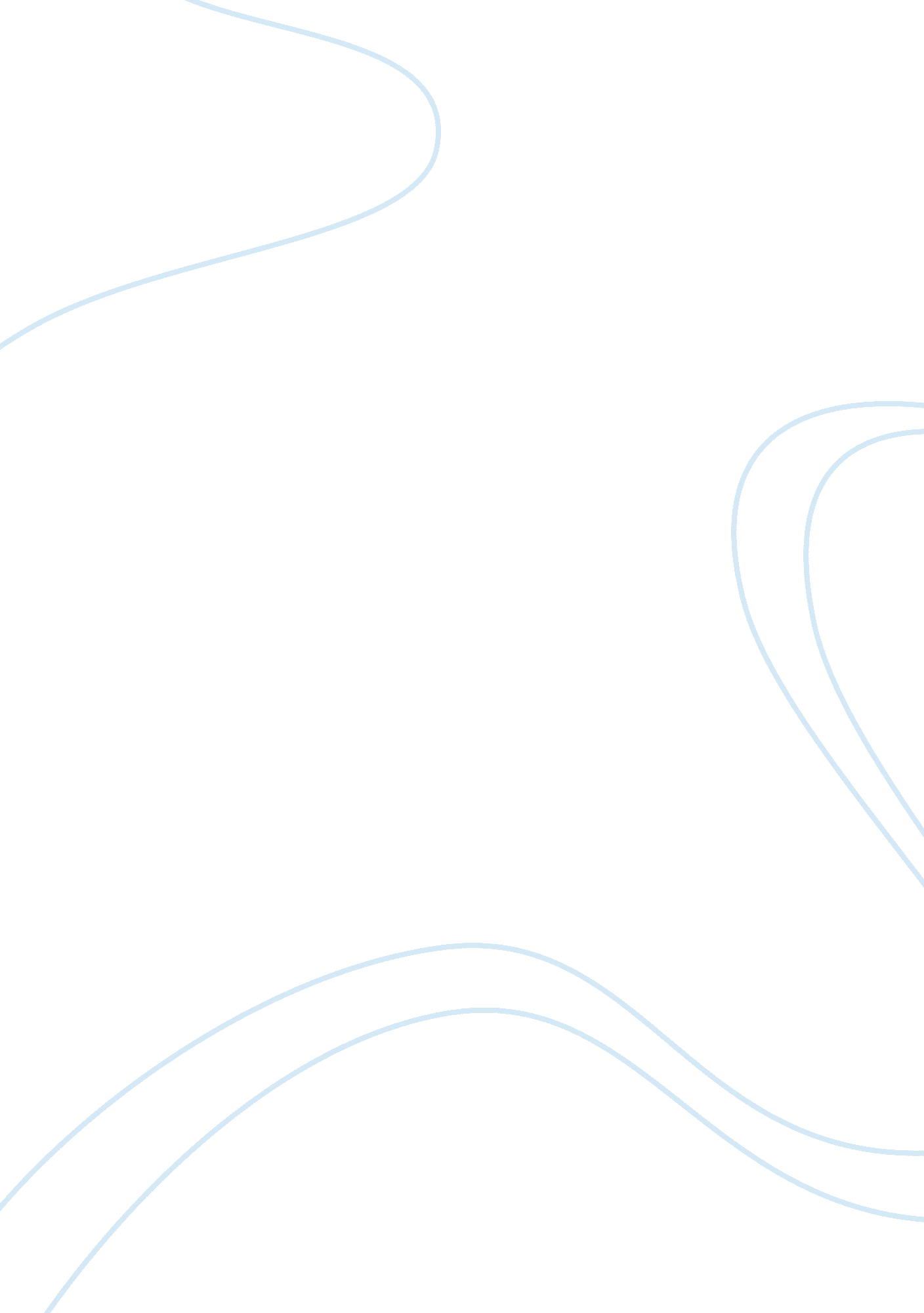 Triple bottom lines and sustainable development construction essayBusiness, Industries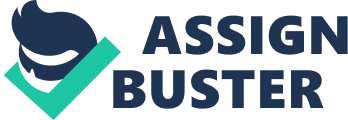 In this assignment, the impression of “ Triple Bottom Line ” ( TBL ) coverage is being analysed critically. The term created by John Elkington is being defined with its construct and general rules ( societal, environment, and economic lines ) discussed in this study. Representations of TBL in the Business and Government Organisations sectors is farther explored with its five different readings – ‘ Wait and see ‘ , ‘ Packaging information for ‘ community right to cognize ‘ , stakeholder alliance, backing nucleus rules, and holistic cultural position. The relationship between sustainable development and TBL is discussed in the study by sing the environmental sustainability, economic sustainability and societal sustainability, with a endorsing illustration of the TBL Toolkit and the ‘ The Capital Works Sustainability Statement ‘ practiced in the metropolis of Melbourne. Last, the application of TBL in sustainable building and its indexs of societal and environmental, and economic public presentation used in the building sector are discussed in the study. Last, a instance survey has been done on ‘ Enviro-Cottage ‘ constructed in Spring Hill, Brishbane. The undertaking has addressed TBL describing sing the sustainable development and building. Introduction Triple bottom line ( TBL ) coverage is going more common across many sectors of society. Although the construct was born out of the corporate and concern universe to describe corporate societal duty handily, it has been embraced by many administrations to give societal and environmental dockets more prominence in the face of corporatist globalization ( Price, R n. d. ) . The term “ Triple Bottom Line ” was formed by John Elkington in 1997. Based in UK as a adviser to companies like BO, DuPont and the World Bank, John Elkington has been described by Business Week as “ a dean of the corporate duty motion for three decennaries ” ( ‘ John Elkington ‘ 2010 ) . Alternatively of the usual fiscal underside line, Elkington define and the expanded baseline for mensurating public presentation utilizing societal, environmental and economic underside lines ( Centre for ISA Information Sheet 7 n. d. ) . Elkington stated on his book, Cannibals with Forks that: The ternary bottom line focal points corporations non merely on the economic value they add, but besides on the environmental and societal value they add – and destruct. At its narrowest, the term ‘ triple underside line ‘ is used as a model for mensurating and describing corporate public presentation against economic, societal and environmental parametric quantities ( Elkington, , J 1998 ) . By and large, Triple underside line is an incorporate direction attack that consists of pull offing, mensurating and publically describing public presentation in concern and authorities sectors ( Potts, T 2004 ) . TBL besides acts as a medium to discourse issues sing the administration and the community. Harmonizing to A tool for measurement, communication, and easing alteration in local authoritiess by Tavis Potts, TBL is a correspondence and procedure for describing on sustainability and utilizing the consequences to prosecute communities in an on-going treatment. For sustainable administrations this means equilibrating the demands of the administration against the environmental, economic and societal factors as depicted in Figure 1 to heighten the quality of life. Figure. “ Ternary Bottom Line ” Model ( Source: Triple bottom line: a ticket to the game or the emperor ‘ s new apparels? 2005 ) . Representations of tbl Business Sector In the concern sector, the turning tenseness between increasing societal values and conventional signifiers of value creative activity has forced consideration of sustainability ( including TBL coverage ) . Pressure has been applied on administrations to be more socially and environmentally responsible in their chase of net income ( Beilin, R Paine, M, Pryor R 2007 ) . As an illustration, BP Australia reported that a TBL attack to concern provides them with ‘ a sustainable competitory advantage ‘ and it is besides a good concern sense. It demonstrates to stakeholders the unity of a concern or industry, therefore bettering its repute, increases investor assurance and enhances selling and net income chances. Governments Sector Similar to concerns, local authoritiess have adopted the TBL in response to community concern about issues of environmental sustainability. In the Governments sector, the field of organizational answerability has broadened. Government administrations must now see the wider impacts of their patterns on other local, regional, national and even planetary stakeholders ( Beilin, R Paine, M, Pryor R 2007 ) . Turning authorities involvement in corporate societal and environmental duty is expressed in policy at local, State and federal degrees. TBL coverage has changed the visual aspect of the function of authorities in modulating private concerns and industries. TBL has come to show good public dealingss in authorities administrations with its incorporate focal point on societal, environmental and economic results of pattern. Principles of Triple Bottom Line The three critical facets of corporate and authorities public presentation are based on Triple Bottom Line are the economic, societal and environmental line. TBL is besides interpreted in 5 ways in concern and authoritiess sectors. The Economic Bottom Line The economic underside line is the administration ‘ s record of economic public presentation ( gross and net income ) and unity. Even though the companies are still doing net incomes in the concern, net income is viewed as the economic benefit enjoyed by the employees and community as a whole within a sustainability model. The Social or People Bottom Line The societal underside line is the administration ‘ s record of societal or people public presentation as it affects employees, consumers, and communities. This besides refers to fair, ethical, and good concern patterns toward employees, community, and state in which a corporation conducts its concern. The Environmental Bottom Line This is the administration ‘ s record of public presentation as it considers all the issues related with environmental concerns. The end of 21staˆ? century companies is to non merely assist protect the environment by bring forthing Green or environmentally responsible merchandises but besides to hold their ain sustainable, environmentally sound concern operating patterns. This means administrations are to map in an environmentally responsible attack, such as taking stairss to cut down their ain environmental footmark, devouring less energy and small or no non-renewable resources, and bring forthing less waste. Five reading of TBL Five wide classs capture the current diverse province of TBL public presentation measuring and coverage in Australia harmonizing to Triple Bottom Line Measurement and Reporting In Australia. The five classs are more to demo the diverse concern principles and analysis of community outlooks for ternary bottom line measurement and coverage ( Suggett, D, Goodsir, B 2002 ) .’Wait and see ” Wait and see ‘ is the class where administrations are satisfied with their present attacks to communicating and answerability. Examples of such companies are Stephen fosters and Woolworths. This may due to the ground that a alteration is non necessary in their concern precedence, and there is a sense of possible benefit as it is still early in their concern to utilize the TBL attack without understanding the waies of the concern.’Packaging information for ‘ community right to cognize ‘ By detecting ‘ the community right to cognize ‘ attitude and back uping the impression of greater duty to the community for their concern public presentation, other administration make an duty to their stakeholders to be unfastened and transparent. To run into this committedness, they collect and ‘ package ‘ internal information or study for external audience. This study shows the values they seek to run into, their public presentation against those criterions and a description of their activities. Examples of companies rehearsing this attack of TBL in environmental coverage are Wesfarmers and Orica. As they keep on roll uping informations, coverage and verifying attacks, those administrations do non see that a alteration in attack is required to encompass societal or economic Scopess. Stakeholder AlignmentThis attack analytically seeks the relationship between stakeholders ‘ outlooks and corporate scheme. In order for TBL describing to drive maximal value, it is necessary that the information reported aligns with concern scheme and aims and accurately reflects the focal point of the company activity. This serves to beef up the significance of companies developing indexs in a structured manner that reflects their aims and the demands of cardinal stakeholder groups. As the stakeholders could be the stockholders, investors, employees, clients, providers, the community and authorities, administrations practising this attack will be required to put up new direction systems and in a long tally is intensive on the concern resource. One illustration is the WMC. WMC continues to spread out in this way and a figure of other companies have embarked on the first stairss, such as Westpac and ANZ. Backing Core PrinciplesA few administrations outline their response to stakeholder outlooks into values that guide their concern activity: sustainability rules. Examples of administrations are Rio Tinto and Shell. This attack is directed at incorporating these nucleus rules into direction patterns. Holistic Cultural PerspectiveAdministrations in private ownership define their concern intent and their committedness to sustainability values and answerability as a whole. Their concern success depends on this cultural position. The Body Shop is the often-quoted illustration and the Co-operative Bank in the United Kingdom. Sustainable development Sustainability is a form of resource usage that aims to run into human demands while at the same clip continuing the environment so that these demands can be met non merely for the present coevalss, but besides for future coevalss. Sustainable development ties together the concern for the transporting capacity of natural systems with the societal challenges ( Sustainable building gives a competitory border n. d ) . Conceptually, sustainable development can be broken down into three constitutional parts: Environmental sustainabilityEconomic sustainabilitySocial sustainabilitySustainable development is frequently portrayed as the act of equilibrating economic, ecological and societal concerns, and the ternary bottom line is normally used internationally to turn out corporate public presentation on sustainability and its attack to sustainable development in the corporate universe. However, in sustainable development, ternary underside line besides concentrates on the external construction of development and excludes the internal construction of development. In other words, TBL besides focuses on technological, economic and institutional development while excepting cultural and personal development ( Riedy, C 2003 ) . As an illustration, the City of Melbourne is utilizing TBL attack to carry through the end of sustainable development. The metropolis has developed a TBL Toolkit which includes checklists, guidelines, templets and instance surveies for the application of TBL decision-making and coverage ( Triple-Bottom-Line Evaluation Approach Shows Promise for Local Government 2004 ) . Part of this tool is the ‘ The Capital Works Sustainability Statement ‘ and it is a evaluation system that recognizes the grade to which a undertaking contributes to the Council ‘ s sustainability aims. The Capital Works tool is being applied to different ways, such as the command of capital plants, budget blessing procedure, and measuring standards against of capital plants. Through this TBL attack, councils are able to show duty and transparence in determination devising and disposal. Furthermore, TBL attack in the public sector including local authorities has helped to develop planetary criterions and processs in describing determinations at all degrees ( Triple-Bottom-Line Evaluation Approach Shows Promise for Local Government 2004 ) . Application of tbl in sustainable building Construction activities worldwide consume 40 per cent of all natural stuff exploited globally ( Sustainable building gives a competitory border n. d. ) . For this ground, the usage of sustainable edifice stuffs can assist better the planetary environment significantly. The public demand for sustainable solutions is turning, and in the old ages to come contractors who are able to document that they build sustainably will hold a strong presence in the market. In order to do building sustainable, one has to rehearse TBL in order to see the environmental impacts of extraction, transit, processing, fiction, installing, reuse, recycling, and disposal of these stuffs. It is easy to understand why TBL has received credence in sustainable building. Indexs of societal and environmental public presentation are used to diversify work and patterns of building sector. TBL allows administrations to measure quantitatively and qualitatively how they are accomplishing their cardinal public presentation indexs ( Triple bottom line: a ticket to the game or the emperor ‘ s new apparels? 2005 ) . TBL has been applied to the building sector in the UK where the phrase ‘ Sustainable Construction ‘ has been coined. The UK Government is seeking to use sustainable development patterns to the building industry. Leading building companies in the UK, USA and Europe now report yearly on societal and environmental public presentation every bit good as fiscal public presentation. Jim Lammie, manager of Parsons Brinckerhoff in a address on sustainability of 8 September 2004 said that over 77 % of building companies in the UK had a sustainable development policy to cover with ordinance, competitory border, client policy, enhanced repute, legal hazards and future investings every bit good as turn toing ethical duties. Lessons from the building industry overseas have a topographic point for Australian building companies who want to surpass their counter-parts in an progressively cognizant society. Implementing day-to-day patterns to arouse public presentation under TBL can be every bit simple as following recycling plans, giving to the work force through university sponsorship plans and following ‘ best pattern ‘ voluntary criterions. When a full appraisal of patterns are made building participants may happen that they are already transporting out sustainable patterns but are non harvesting the wages through describing their patterns to stakeholders. Truly sustainable building patterns may intend measuring undertakings and work patterns with TBL in head ( Triple bottom line: a ticket to the game or the emperor ‘ s new apparels? 2005 ) . The ternary bottom line construct of sustainable building could be achieved through the application of sustainable design rules at early phases of planning and building. By doing these determinations beforehand, it creates a place that is safer, more secure, flexible, comfy, environmentally-friendly and cost-effective in a long-term. A sustainable building undertaking is designed and constructed to include the rules of sustainable design which attempts to equilibrate societal, environmental and economic considerations ( Sustainable Homes Triple underside line 2008 ) . The ‘ triple bottom line ‘ attack to sustainable building is a balanced integrating of societal, environmental and economic design factors. Social Sustainable edifices are ‘ designed for the people ‘ sing entree, safety, security and design that consider the clients future demands throughout the different phases of lives – immature households, older users or users with changing abilities. Sustainable constructed edifice is safe, easy adaptable to accommodate a diverse scope of demands and comfy for people with changing abilities and at different phases of their lives, particularly the aged with our ageing population ( Sustainable Homes Triple underside line 2008 ) . Socially sustainable building can besides beef up societal webs and allow people of every age and ability to take part in their community throughout their life. An aesthetically pleasing and exciting built environment will reenforce the sense of good being of occupants and people in the local community of the edifice. The local community and streetscape should besides be considered, guaranting sympathetic development, heightening the streetscape and community map ( Triple bottom line in lodging n. d. ) . Environmental Sustainable building are resource efficient by integrating sustainable direction of H2O, energy and waste efficiencies, every bit good as other characteristics such as inactive solar design by sing the orientation, airing, insularity, shading and edifice stuffs ( Sustainable Homes Triple underside line 2008 ) . Resource efficiency is besides related to H2O efficiency in the edifice, waste efficiency of stuffs used during building, and energy efficiency through good inactive design and high star-rated green engineering contraptions and visible radiations. It is besides associated to the decrease of nursery gas emanations from energy ingestion. Local market for stuffs should be considered as good ( Triple bottom line in lodging n. d. ) . Besides that, resource efficiency equates to lifestyle benefits for occupants of the edifices in footings of improved thermic comfort ( societal sustainability ) and decreased running costs for the place ( economic sustainability ) . Economic Economic sustainability means planing and building to do a house more cost-efficient in a long-term, sing the choice of low care stuffs. Excess disbursal during building should be provided for longer term runing cost nest eggs as it is of import to obtain the picks of design and stuff right the first clip and removes the demand to do extra dearly-won alterations subsequently. Installation of solar panels or H2O armored combat vehicles will besides add instant value to a belongings ( Triple bottom line in lodging n. d. ) . The consideration of the local market in the choice of constructing stuff providers can optimize costs through decreased transit disbursals to the site. Other economic nest eggs can besides be done with the amplified focal point on the corporal energy that constructing stuffs may stand for in their journey from the beginning, through polish, merchandise industry and conveyance to eventual usage on-site in the building of the place ( Sustainable Homes Triple underside line 2008 ) . Sustainable building could be expeditiously over clip by bettering the design and building characteristics and the usage of low-maintenance stuffs Usage of contraptions with high energy-star evaluations that cut down the on-going costs of running your place should be encouraged. By practising sustainable building, energy and H2O measures are lower and possible hereafter alteration costs are greatly reduced, therefore doing the place more adaptable over its life rhythm. Case survey: Enviro-Cottage ‘ Enviro-Cottage ‘ is constructed in Spring Hill, Brisbane. It was built as a worker ‘ s bungalow in the late 1800 ‘ s. During 2008, the houses were transformed from a traditional Brisbane bungalow into a sustainable development for inner-city life. Figure. Conceptual drawing of Enviro-Cottage. ( Beginning: hypertext transfer protocol: //www. envirocottage. com. au ) “ Enviro-Cottage ” as shown in Figure 2 is n’t a new, purpose-made house unlike other show places. It is a redevelopment undertaking that highlights the simple, technological and the necessary building methods to assist do a place more efficient by utilizing less electricity, H2O and other resources, while bettering how people live in the available infinite. Some of the thoughts are really simple and easy to use in any place redevelopment or building undertakings to cut down its environmental footmark. Examples of sustainable building methods used are ‘ passive design ‘ , ‘ thermal mass ‘ and ‘ solar orientation ‘ ( Enviro-Cottage n. d. ) . Other radical sustainable thoughts are the installing of solar cell engineering, H2O armored combat vehicle and gray H2O systems, glass engineering, kitchen and laundry contraptions, lights-outs and showers, insularity, flooring, pigments and other coatings, warming and chilling systems, and energy efficient lighting. The Spring Hill “ Enviro-Cottage ” Undertaking has addressed the TBL coverage ( Triple bottom line in lodging n. d ) . Examples of the “ Enviro-Cottage ” TBL study considerations included in the sustainable development and building harmonizing to Our Brisbane are: Social sustainability “ Enviro-Cottage ” is constructed to be multi-purpose. Its multi-use design is suited for people from different background, such as households, professional twosomes, or people with disablements, immature twosomes to households with older/independent kidsThe bungalow is constructed utilizing the local “ Tuff ” rock to bind to Spring Hill ‘ s heritage and saving of the heritage streetscapeOpen forepart facet to link with local street lifeOpen design to help easy internal and external surveillanceHigh security characteristics to all doors and Windowss with simple and consistent locking systemsThe set back garage is designed and constructed to de-emphasize the function of the autoAddition of two off-street parking options takes two autos off the crowded local streetPreservation of the heritage streetscape Environmental sustainability Maximum usage of inactive solar design facets, taking advantage of natural energy flows, and understating the graduated table of overlaid systems – lighting, chilling etcNo air conditioning required or other mechanical warming or chilling systemsCapture, usage, recycle and re-use of every bit much rainwater as possible, inclusion of gray H2O processing systemCoevals of needed energy demands through onsite photovoltaic system and where possible proviso of clean renewable energy back to the communityUse of environmentally preferable stuffs eg. no usage of rain forest or old growing wood merchandisesRe-use of the bing 1800 ‘ s edifice to cut down ingestion of new stuffsUse of stuffs with a lifespan equivalent to the jutting life of the edificeSource local merchandises and stuffs where possible, understating energy used to transport stuffs Economic sustainability Use of inactive solar design and selected enviro-products will drive future operating costs down to a lower limitModular design, flexible use theoretical account, and pick of long lifespan stuffs, understating any demands for future redevelopments, understating on-going building costsThe “ Enviro-Cottage ” undertaking has demonstrate sustainable development through TBL coverage and the undertaking signified sustainable life thoughts, solution and options which can be in most building even when it is challenged with the many restraints confronting such redevelopments such as council edifice codifications, bing brooding status and design, and smaller block sizes. Decision In decision, the TBL construct demonstrates duty to stakeholders in footings of economic, societal and environmental impact. The thought behind TBL coverage is sustainable success which will profit the administrations. Benefits include better repute and increased assurance, benchmarked public presentation, increased operational efficiency, stakeholder satisfaction, and improved hazard direction of the concern. TBL studies may hold different representations in the concern and authorities sectors, and each of the sectors has different reading of TBL. TBL coverage is one manner administrations can add value to their day-to-day patterns of their concern. In footings of sustainable development and building, TBL is the brotherhood of the three component parts – societal, environment, and economic. TBL is normally used to turn out corporate public presentation on sustainability as it covers answerability in an economic, societal and environmental sense. 